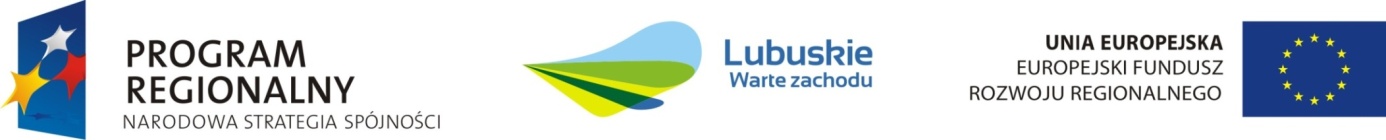 FORMULARZ ZGŁASZANIA UWAGdo Prognozy oddziaływania na środowisko RPO – LUBUSKIE 2020 Informacja o zgłaszającym*UWAGA: osoby, które zgłaszają uwagi/propozycje, a nie reprezentują żadnych organizacji/podmiotów publicznych prosimy o wpisanie w wierszu nr 2: NIE DOTYCZYUWAGI ZGŁOSZONE DO PROGNOZY RPO – Lubuskie 2020 1Imię i nazwisko / Nazwa podmiotu [pole obowiązkowe]2Status prawny podmiotu* [pole obowiązkowe]3Adres do korespondencji [pole opcjonalne do wypełnienia]4e-mail [pole opcjonalne do wypełnienia]5Nr telefonu kontaktowego [pole opcjonalne do wypełnienia]Lp.Odniesienie do dokumentu, do którego odnosi się uwaga/propozycja
(Prognoza RPO - Lubuskie 2020 rozdział i numer strony)TREŚĆ UWAGI/PROPOZYCJA ZMIANUZASADNIENIE UWAGI/PROPOZYCJI…